Номера заданий: 3, 25, 44, 63, 83, 108, 130, 151, 162, 184, 206, 228, 250, 272, 294, 316.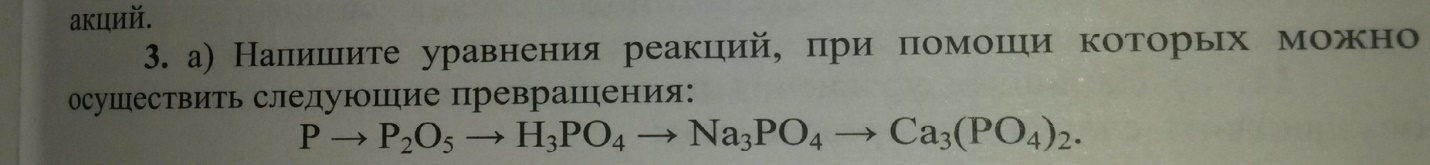 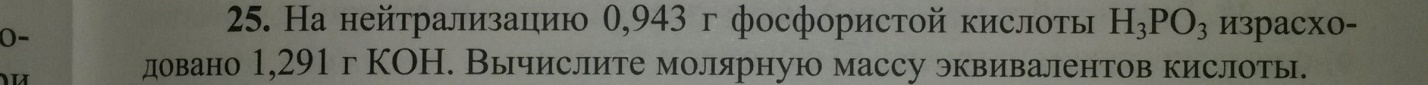 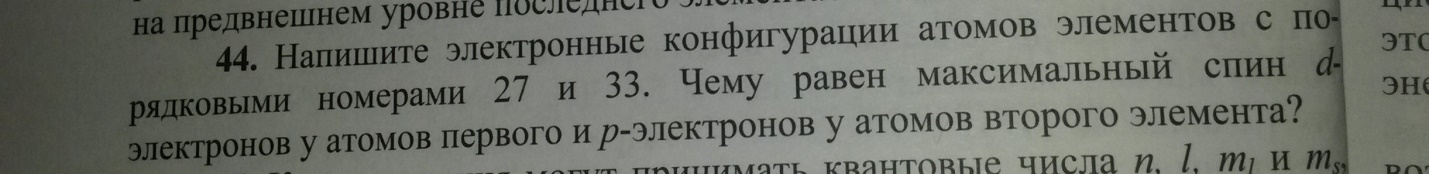 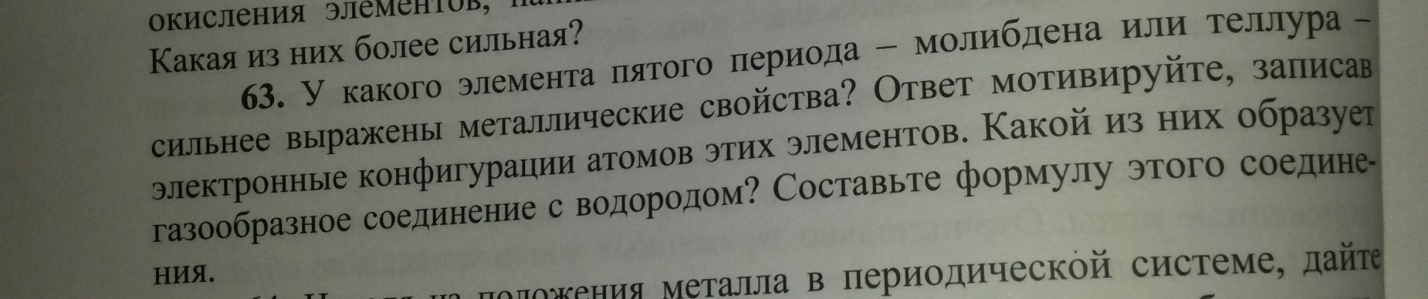 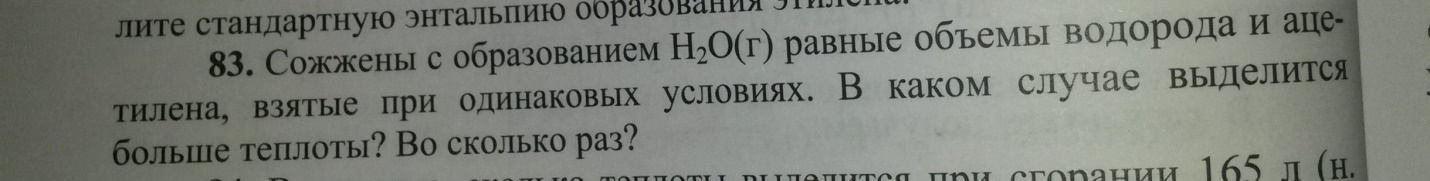 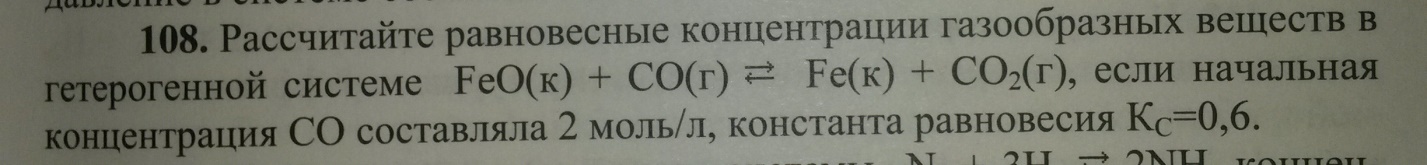 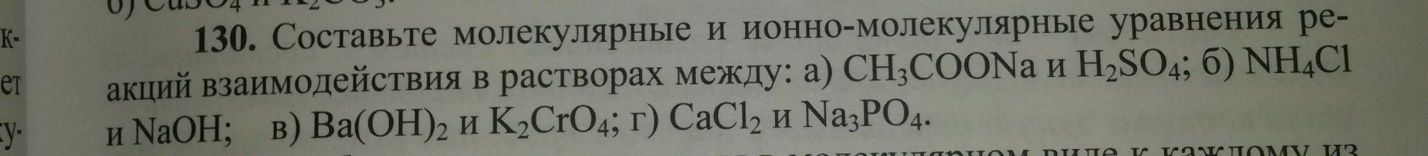 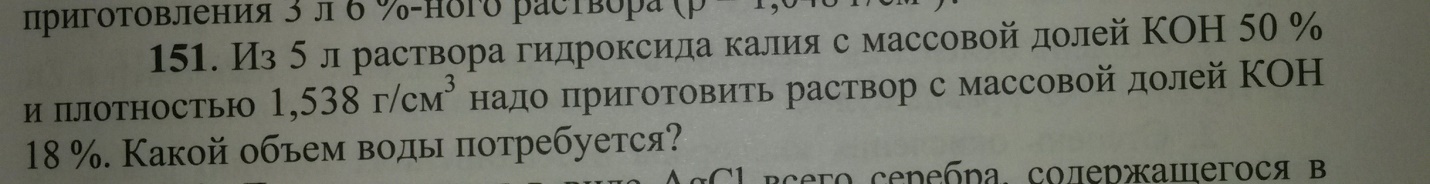 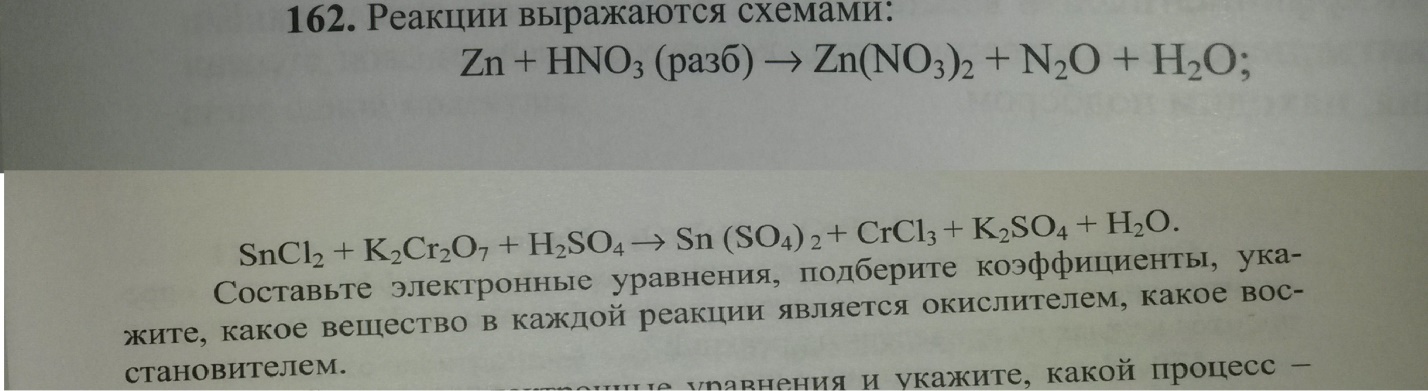 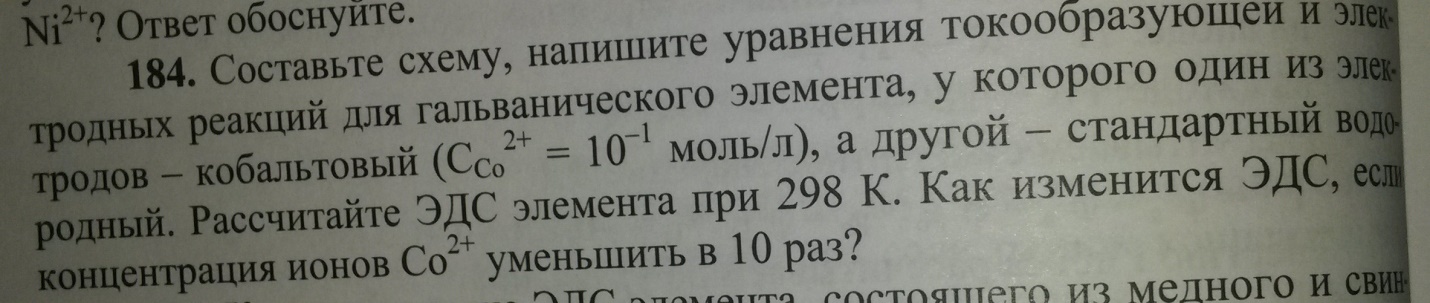 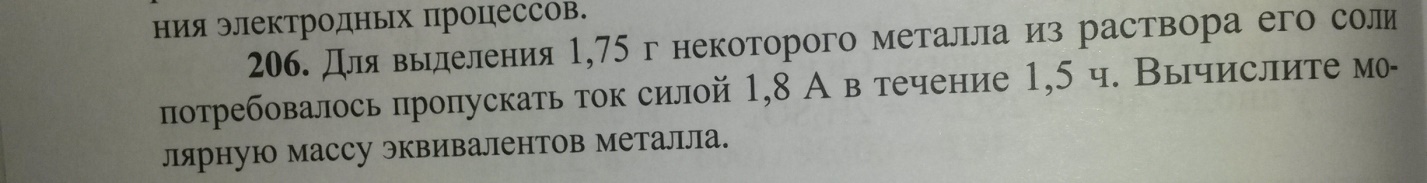 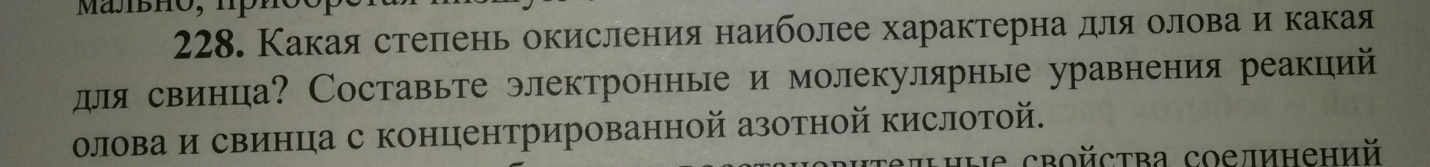 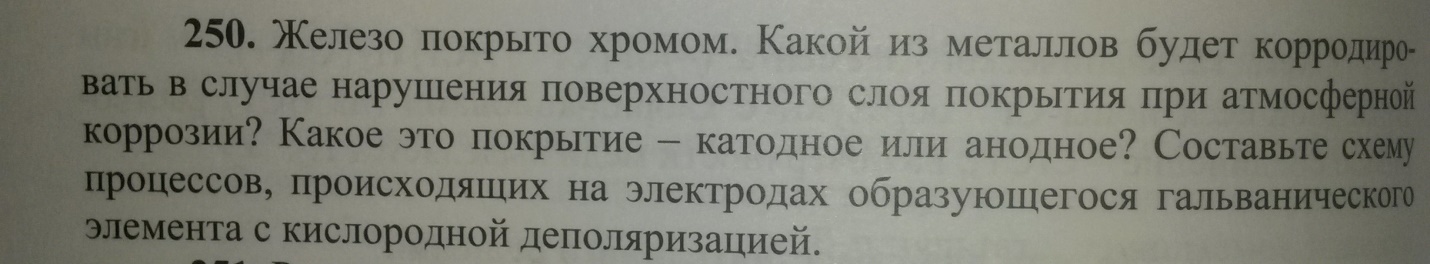 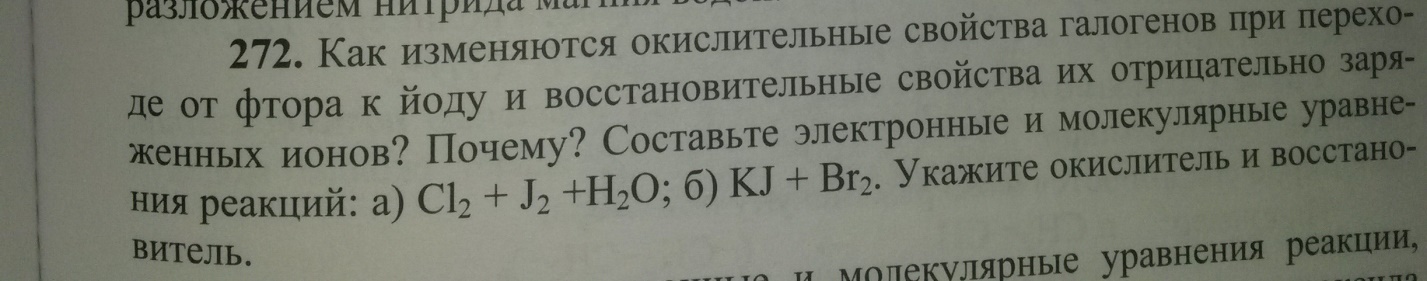 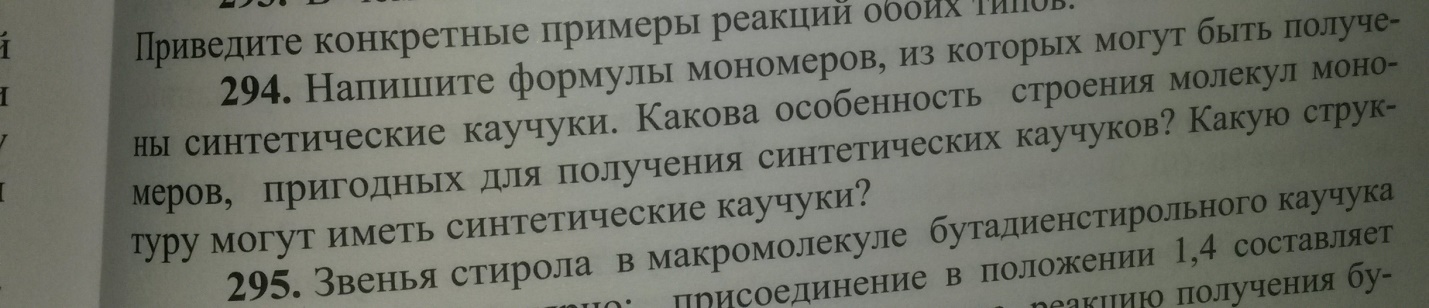 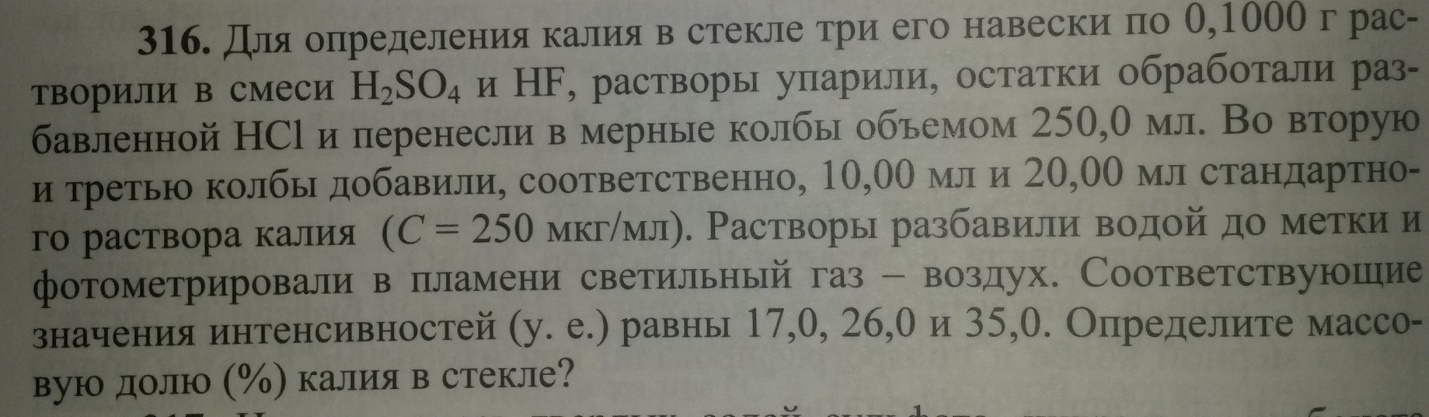 